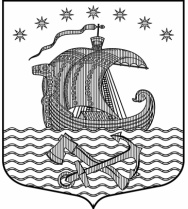 Муниципальное образование Свирицкое сельское поселение                 Волховского муниципального района Ленинградской области             АДМИНИСТРАЦИЯ             ПОСТАНОВЛЕНИЕ       П.Свирица                  от     06.11.2020 г.                                                              №  119«О внесении изменений в муниципальную программу  «Благоустройство территории муниципального образования Свирицкое сельское поселение Волховского муниципального района на 2020-2022 год»В соответствии с Уставом муниципального образования Свирицкое сельское поселение, постановлением администрации муниципального образования Свирицкое сельское поселение от 21.10.2015г. № 85  «Об утверждении перечня  муниципальных программ муниципального образования Свирицкое сельское поселение Волховского муниципального района Ленинградской области на 2018 год», администрация постановляет:     1. Утвердить муниципальную   программу «Благоустройство территории муниципального образования Свирицкое сельское поселение Волховского муниципального района Ленинградской области  на 2020-2022 год» (далее – Программа) согласно приложению.2. Главному бухгалтеру администрации муниципального образования Свирицкое сельское поселение предусмотреть финансирование мероприятий Программы в бюджете муниципального образования   на 2020-2022 год»3. Постановление от 11.11.2019 г № 121 «Об утверждении муниципальной программы «Благоустройство территории муниципального образования Свирицкое сельское поселение Волховского муниципального района на 2020-2022год» считать утратившим силу.4. Настоящее постановление вступает в силу со дня официального опубликования и подлежит размещению на официальном сайте муниципального образования в сети Интернет.4. Контроль за исполнением настоящего постановления оставляю за собой.Глава администрации                                                                            В.А Атаманова                         Исп. Чалкова М.ВТел: 44-222                                                                                                                          УТВЕРЖДЕНА                                                                                                      постановлением администрации                                                                                                       муниципального образования                                                                                                         Свирицкое сельское поселение                                                                           от 06 .11.2020г     №  119   Муниципальная   программа «Благоустройство территории муниципального образования Свирицкое сельское поселение Волховского муниципального района Ленинградской области на 2020-2022 год»ПАСПОРТ Муниципальной  программы                                                               1.Введение      Целевая программа  «Благоустройство территории муниципального образования  Свирицкое сельское поселение на 2020-2022 год» (далее - Программа) предусматривает улучшение внешнего облика поселения, благоустройство дворовых территорий, улучшение качества жизни, создание благоприятных условий для проживания населения муниципального образования Свирицкое сельское поселение.     Программа направлена на решение наиболее важных проблем благоустройства муниципального образования Свирицкое сельское поселение путём обеспечения содержания чистоты и порядка улиц и дорог сельского поселения. Обеспечение качественного и высокоэффективного наружного освещения населённых пунктов муниципального образования Свирицкое сельское поселение за счёт средств бюджета муниципального образования Свирицкое сельское поселение.2.Характеристика проблемы (задачи), решение которой решается путём реализации программы.      В настоящее время существует ряд проблем:      - муниципальное образование Свирицкое сельское поселение включает в себя 3 населённых пункта, расположенных далеко друг от друга, что значительно усложняет работу по содержанию и благоустройству территории, а также освещению улиц, проездов, пешеходных дорожек территории;    - санитарно-эпидемиологическая обстановка не позволяет прекращать работу по сбору и вывозу твёрдых бытовых отходов, крупногабаритного мусора, уборке улиц.3. Цели и задачи ПрограммыЦелью Программы является: Обеспечение качественного и высокоэффективного наружного освещения  населённых пунктов муниципального образования Свирицкое сельское поселение;Повышение уровня благоустройства территории муниципального образования Свирицкое сельское поселение для обеспечения благоприятных условий проживания населения.Для достижения этой цели программой "Благоустройство территории муниципального образования  сельского поселения на 2018 год" предусматривается решение следующих задач:- разработка мероприятий по приведению улиц и дворов в состояние, соответствующее современным требованиям и стандартам;- разработка мероприятий по развитию благоустройства территории муниципального образования Свирицкое сельское поселение;-  формирование условий и создание мест отдыха населения;-  организация санитарной очистки, сбора и вывоза твёрдых бытовых отходов с территории муниципального образования Свирицкое сельское поселение.3. Ожидаемые социально-экономические результаты реализации Программы   Создание благоприятных условий проживания жителей муниципального образования Свирицкое сельское поселение;   обеспечение содержания, чистоты и порядка улиц и дорог муниципального образования Свирицкое сельское поселение;   восстановление и реконструкция уличного освещения, установка светильников в населенных пунктах муниципального образования Свирицкое сельское поселение;   улучшение внешнего облика муниципального образования Свирицкое сельское поселение.4. Перечень основных мероприятий  1. Предусматривается комплекс работ по восстановлению до нормативного уровня освещенности населенных пунктов муниципального образования Свирицкое  сельское поселение с применением прогрессивных энергосберегающих технологий и материалов.  2. Мероприятия по благоустройству мест санкционированного размещения твердых бытовых отходов населенных пунктов муниципального образования Свирицкое  сельское поселение.Мероприятия ПрограммыПолное наименование  Муниципальная  программа "Благоустройство территории муниципального образования  сельского поселения Волховского муниципального района Ленинградской области на 2020-2022 год " (далее - Программа)Заказчик программы Администрация муниципального образования Свирицкое сельское поселениеРазработчик  ПрограммыАдминистрация муниципального образования Свирицкое сельское поселениеПодпрограммы муниципальной программыПодпрограмма «Обеспечение условий реализации муниципальной программы муниципального образования Свирицкое сельское поселение "Благоустройство территории муниципального образования  сельского поселения на 2020-2022 год"Основание для разработки ПрограммыФедеральный закон от 06.10.2003 г. № 131-ФЗ «Об общих принципах организации местного самоуправления в Российской Федерации», Устав МО Свирицкое сельское поселение, постановление главы администрации от 21.10.2015г. № 85   «Об утверждении Перечня муниципальных программ МО Свирицкое сельское поселение на 2020-2022 год»Основные задачи ПрограммыРазработка мероприятий по приведению улиц и дворов в состояние, соответствующее современным требованиям и стандартам;Разработка мероприятий по развитию благоустройства территории муниципального образования Свирицкое сельское поселение;формирование условий и создание мест отдыха населения;- организация санитарной очистки, сбора и вывоза твёрдых бытовых отходов с территории муниципального образования Свирицкое сельское поселение.-содержание кладбища, ограждение.-Удаление сухостойных, больных и аварийных деревьев-ликвидация несанкционированных свалокСроки реализации  Программы2020-2022 годОбъемы и источники финансированияОбъем бюджетных ассигнований Программы на 2020-2022 год 2020- 889,0 тыс.руб.2021- 363,1 тыс.руб.2022- 385,9 тыс.руб.Источник финансирования Программы - бюджет                         муниципального образования Свирицкое сельское поселение Ожидаемые конечные результаты от реализации Программы- Создание благоприятных условий проживания жителей  муниципального образования Свирицкое сельское поселение.- Обеспечение содержания, чистоты и порядка улиц и дорог муниципального образования Свирицкое сельское поселение.-Обеспечение качественного и высокоэффективного наружного  освещения населённых пунктов территории.- Улучшение внешнего облика муниципального образования Свирицкое сельское поселение.-содержание кладбища, ограждение.-Удаление сухостойных, больных и аварийных деревьев-ликвидация несанкционированных свалокСистема организации контроля за реализацией ПрограммыКонтроль за ходом реализации целевой программы осуществляется администрацией муниципального образования сельского поселения, в соответствии с ее полномочиями, установленными федеральным и областным законодательством.Администрация муниципального образования Свирицкое сельского поселение   несет ответственность за решение задач путем реализации программы.   №Программные мероприятия,обеспечивающие выполнение задачи     Сроки исполненияИсполнителивсего2020 гТыс.руб.2021гТыс. руб.2022гТыс. руб1            2          3                  4    5      6    7     8Мероприятия по оснащению и техническому содержанию уличного освещения на территории поселения 2020-2022гАдминистрациясельского поселения1638,0889,0363,1385,9итого1638,0889,0363,1385,9